Berikut ini adalah potongan tabel periodik unsur.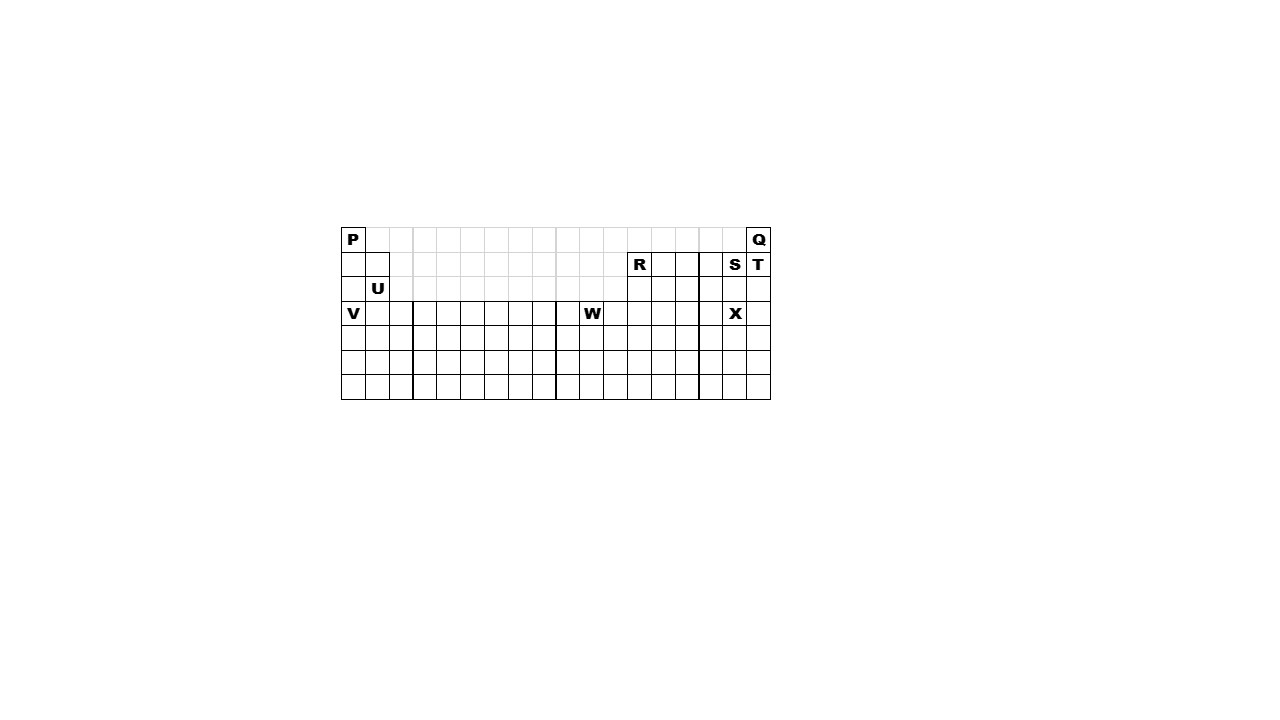 Konfigurasi elektron unsur W adalah ... .[He] 4s2  4p6 [Ar] 4st1  4p10[Ar] 4s2  3d6 [Ar] 4s2  3d4 [Ar] 4s1 3d9Suatu unsur memiliki konfigurasi elektron (Ar) 3d5 4s1. Unsur tersebut dalam sistem periodik terletak pada ….golongan I A, periode 4golongan I B, periode 4golongan IV B, periode 4golongan VI A, periode 4golongan VI B, perode 4Perhatikan konfigurasi elektron kedua unsur berikut :		12P : 1s2 2s2 2p6 3s2		17Q : 1s2 2s2 2p6 3s2 3p5Jika kedua unsur tersebut berikatan, maka rumus molekul dan  jenis ikatan  yang terjadi adalah ...PQ,  ionik		PQ2,  ionik		P2Q, ionik P2Q,  kovalen PQ2,  kovalenBerikut ini adalah data dari 3 zat tak dikenal :Dari data tersebut, jenis ikatan yang terdapat dalam senyawa A, B dan C berturut-turut adalah ...Kovalen polar, ion dan kovalen non polarKovalen polar, kovalen non polar dan ion Kovelen non polar, ion dan kovalen polarKovalen non polar, kovalen polar dan ionIon, kovalen polar dan Kovalen non polarBesi mempunyai bilangan oksidasi +2 dan +3, maka rumus dan nama yang benar dari senyawa besi berikut adalah ...FeO2, besi (II) oksidaFe3S2, besi (III) sulfidaFeCl2, besi (II) kloridaFeSO4, besi (III) sulfatFe3(PO4)2, besi (III) fosfatLogam alumunium tahan karat  karena terdapat lapisan alumina. Reaksi antara logam aluminium dengan oksigen adalah .... Al (s)    +   3O2 (g)   →  2 Al2O3 (s)2 Al (s)    +   3O2 (g)   →  2 Al2O3 (s)4 Al (s)    +   3O2 (g)   →  2 Al2O3 (s)4 Al (s)    +   O2 (g)   →  3 Al2O3 (s)8 Al (s)    +   6O2 (g)   →  4 Al2O3 (s)Seorang siswa mereaksikan 10 gram CaCO3 dengan 10 gram larutan HCl 1 M, pada ruang tertutup. Maka massa zat setelah reaksi adalah....Sama dengan 20 gramKurang dari 20 gramLebih dari 20 gramAntara 10 – 20 gram10 gramGambar berikut adalahpercobaan daya hantar listrik larutan.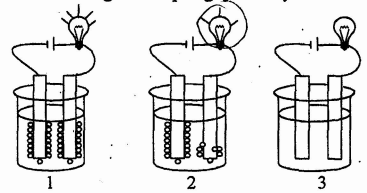 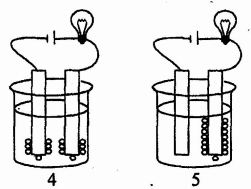 Larutan yang bersifat elektrolit kuat dan non elektrolit berturut-turut adalah ....1 dan 21 dan 31 dan 42 dan 33 dan 5Dari hasil pengujian terhadap sampel air limbah A dan B dengan beberapa indikator asam-basa, diperoleh data sebagai berikut:	Limbah yang memiliki derajat keasaman tertinggi dan terendah berturut-turut adalah….1 dan 22 dan 43 dan 54 dan 35 dan 1Diketahui reaksi,H2PO4  +  H2O     HPO42  +  H3O+  yang merupakan       pasangan asam-basa konjugasi adalah . ...    H2PO4 dan H2O  		H2PO4  dan H3O+		H2PO4  dan HPO42      HPO42 dan H3O+ 		HPO42  dan H2OKonsentrasi asam cuka pada label botol di laboratorium kurang jelas. Untuk mengetahuinya dilakukan titrasi dengan menggunakan larutan NaOH 0,1 M, datanya sebagai berikut :Berdasarkan data tersebut, konsentrasi asam cuka adalah…..7     . 10 -2 M7,5  . 10 -2 M8     . 10 -2 M8,5  . 10 -2 M9     . 10 -2 MSebanyak 3,7 gr Ca(OH)2 (Mr = 74) dilarutkan dalam air sehingga volume larutan 500 ml, pH larutan adalah ....11 – log 22 – log 213 + log 2 13 Berikut ini beberapa senyawa atau ion yang dapat membentuk penyangga 1. H3PO4 2. H2CO33. HCO3-4. HPO4 -2Pasangan senyawa atau ion yang dapat membentuk larutan penyangga dalam ektra sel adalah ….1 dan 21 dan 32 dan 32 dan 43 dan 4Dalam  gelas kimia terdapat 1 Lliter larutan (CH3COOH)Ca 0,02 M. Jika Ka asam   asetat= 10-5 pH larutan tersebut adalah….3,5 – log 2	3,5+ log 25,5 – log 211,5 + log 2		11,5 – log 2Sebanyak 18 gram gukosa di bakar dengan 19,2 gram oksigen dalam ruang tertutup   menghasilkan gas CO2 dan 10,8 gram uap air (H2O) menurut persamaan reaksi :  		C6H12O6 (s) + 6O2(g)  6 CO2 (g) + 6H2O (g)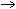 Jika di ketahui  Ar O =16 , H= 1 , C=12 volume gas CO2 yang dihasilkan pada keadaan standar sebanyak ….13,44 liter  				. 12,50 liter				11,20 liter 5,60 liter 2,24 literDalam 4 wadah terdapat masing-masing 100 mL larutan Ba2+, Pb2+, Ni2+, dan Sr2+  yang konsentrasinya 1 x 10-4 M. Ke dalam masing-masing wadah tersebut ditambahkan 100 mL H2C2O4 1 x 10-4 M. Jika Ksp BaC2O4 = 2,3 x 10-8; NiC2O4 = 4 x 10-10; PbC2O4 = 4,8 x 10-10; SrC2O4 = 1,6 x 10-7; Senyawa yang mengendap adalah….BaC2O4 dan	SrC2O4	BaC2O4 dan	PbC2O4	NiC2O4 dan	PbC2O4	NiC2O4 dan	SrC2O4	SrC2O4 dan	PbC2O4Diketahui energi ikatan….
 C-F   =   439 kj mol-1
 C-Cl  =   330 kj mol-1
 F-F    =   159 kj mol-1
 Cl-Cl  =   243 kj mol-1
 Kalor reaksi untuk reaksi :CF2Cl2 + F2   CF4 + Cl2
  	adalah ….Nitrogen oksida, NO, bereaksi dengan hidrogen membentuk dinitrogen oksida N2O dan uap air menurut persamaan:
2NO (g) + H2O (g) → N2O (g) + H2O (g).
Pengaruh konsentrasi NO dan H2 terhadap laju reaksi ditemukan sebagai berikut: 

Laju reaksi yang terjadi jika konsentrasi NO = 2 M dan konsentrasi H2 = 5 M adalah...(M.det−1)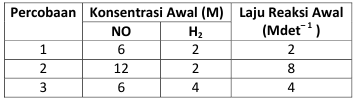 1/361/185/185/185/9Diketahui reaksi kesetimbangan 4HCl(g) + O2 (g)                 2Cl2(g) + 2H2O(g)Cu2S(s) + 1,5O2(g)                 Cu2O(s)+ SO2(g)CO2(g)    + 2H2(g)                  C (s) + 2H2O (g)2CO2(g)                 2CO(g) + O2(g)Kesetimbangan yang bergeser ke arah reaktan  apabila pada suhu tetap volume  diperbesar adalah … .I dan III dan IIIII dan IIIII dan IV III dan IVDalam ruangan bervolume 2 liter terdapat 0,2 mol NH3 , 0,4 mol N2 dan 0,2 mol H2 dalam keadaan setimbang dengan reaksi  :2NH3(g)                        N2(g) + 3H2(g)Harga tetapan kesetimbangan reaksi tersebut pada suhu tetap adalah….0,160,020,0812,525Kesetimbangan antara SO2, O2 dan SO3 dinyatakan dalam gambar berikut	                     Keterangan:                                   	SO2	    O2                                                                                    SO3Apabila pada suhu tetap tekanan diperbesar pada suhu konstan, susunan pada kesetimbangan baru adalah … .                                                                               B                                                                       D.			E.Berikut adalah fenomena dalam  kehidupan sehari yang berkaitan dengan koloid. Pernyataan yang benar adalah … .Dari diagram P-T H2O berikut, perubahan titik didih larutan ditunjukkan oleh….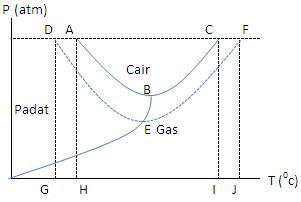 A dan BB dan CG dan HI dan JD dan EDiketahui potensial reduksi:	    Fe2+(aq)  + 2e →Fe(s)       E° = –0,44 volt	    Cu2+(aq) + 2e→Cu(s)       E° = +0,34 volt    Zn2+(aq) + 2e→Zn(s)       E° = –0,76 volt    Mg2+(aq) +2e →Mg(s)      E° = –2,37 volt       Sn2+(aq) + 2e→Sn(s)        E° = –0,14 voltLogam yang dapat digunakan untuk mencegah perkaratan pada besi adalah....CuZnMgSnMg dan ZnGas  Cl2 diperoleh dengan elektrolisis larutan NaCl.  Maka  jumlah arus listrik yang diperlukan untuk membuat 33,6 liter gas Cl2  (STP) selama 30 menit adalah.…( Ar Cl = 35,5 )a.	 x 	 b.	 x 	c.	  x  d.     x  e.     x 96500 x 30 x 60Nama senyawa berikut ini adalah....		                                O	    		                                 ||  CH3 – CH(C2H5)- (CH2)2 – C - OHAsam - 2 - etil butanoatAsam  - 2 -  etil pentanoatAsam – 4 - etil pentanoatAsam  - 4 - metil heksanoatAsam  - 4 - etil heksanoatSuatu jenis bensin mempunyai nilai oktan 90, berarti mutu bahan bakar tersebut setara dengan campuran….10 % isooktana dan 90 % normalheptana10 % isooktana dan 90 % normalheksana90 % isooktana dan 10 % normalheptana10 % isooktana dan 90 % metana90 % isooktana dan 10 % normalheksanaPasangan antara senyawa dan kegunaaannya yang tepat adalah...Senyawa organik C4H10O dapat bereaksi dengan logam natrium, dan jika direaksikan dengan suatu oksidator menghasilkan senyawa yang dapat bereaksi dengan larutan Fehling. Senyawa organik tersebut adalah …Suatu senyawa turunan benzena memiliki sifat-sifat:		  -	memerahkan lakmus biru		  -	digunakan sebagai bahan desinfektan         	  -     terdapat ikatan hidrogen antar molekulnyaDiperkirakan senyawa tersebut memiliki rumus struktur....Pasangan yang tepat antara nama polimer, monomer, jenis reaksi dan kegunaannya adalah....Suatu karbohidrat memiliki ciri-ciri:	-	memiliki gugus keton	-	dapat bereaksi positif dengan larutan fehling maupun tollens	-	banyak terdapat dalam madu dan buah-buahanDiperkirakan senyawa tersebut adalah ....galaktosa glukosa          fruktosa	          maltosa	        laktosaDari percobaan pengujian bahan makanan diperoleh data percobaan sebagai berikut:Protein yang mengandung belerang dan inti benzena adalah . . . putih telur dan gelatin				susu dan putih telur				gelatin dan agar-agaragar-agar dan kapaskapas dan susuLemak dalam tubuh manusia mengalami reaksi hidrolisis menghasilkan....Asam lemak Asam aminogliserolglukosaasam lemak dan gliserolBerikut ini adalah beberapa mineral yang terdapat di alam :     1. hematit     2. Pirolusit     3. Siderit     4. Kalkopirit     5. Magnesit    Pasangan mineral yang mengandung besi adalah.....1 dan 31 dan 52 dan 33 dan 44 dan 5Diberikan berbagai sifat unsur sebagai berikut :Terdapat bebas dialam sebagai unsur-   unsur  diatomikMerupakan unsur-unsur yang sangat reaktifMembentuk senyawa berwarnaDapat membentuk ion kompleksMempunyai beberapa tingkat bilangan oksidasiMenggunakan orbital s untuk berikatanSifat unsur transisi perioda keempat dapat ditunjukan oleh ...1,2 dan 32,3 dan 43,4 dan 52,4 dan 64,5 dan 6Penggunaan isotop radioaktif dalam kehidupan antara lain :(1) Mempelajari sistem keseimbangan kimia  
(2) Sterilisasi radiasi 
(3) menentukan mekanisme reaksi esterifikasi
(4) Pemeriksaan tanpa merusak
(5) Radioterapi Contoh penggunaan isotop radioaktif dalam bidang kimia adalah …(1) dan (3)(2) dan (4)(4) dan (3)(3) dan (5)(5) dan (4)Unsur ini sangat berguna untuk pertumbuhan tanaman, dalam bentuk senyawa digunakan sebagai bahan pembuatan sabun mandi dan sebagai bahan untuk peledak dan petasan. Pengolahan dilakukan  dengan cara elektrolisis lelehan garam kloridanya. Unsur yang dimaksud adalah….FeCaPNaKBerikut adalah logam, nama mineral dan kegunaannya :Pasangan data yang benar adalah no….1234540. Berikut ini beberapa kegunaan unsur/senyawanya :  (1) bahan baku pupuk  (2) peralatan masak  (3) bahan baku semen   (4) menetralisir asam lambung  (5) pembentukan tulangKegunaan unsur kalsium atau senyawanya terdapat pada nomor ....(1) dan (2)(1) dan (4)(2) dan (3)(3) dan (4)(3) dan (5)SenyawaDaya hantar listrik dalam larutanTitik didihTitik lelehA-65 oC5oCB+> 500 oC> 400 oCC+80 oC10 oCIndikatorTrayek pHPerubahan WarnaWarna Larutan Warna Larutan Warna Larutan Warna Larutan Warna Larutan IndikatorTrayek pHPerubahan Warnalimbah 1lilimbah 2limbah3Limbah 4Limbah 5Metil Merah4,2 – 6,3Merah - kuningkuningjinggakuningmerahkuningBrom Tymol Biru6.0 – 7,6Kuning - BiruhijauhijaubirukuningbiruPhenolphtalein8,3 – 10,0Tidak berwarna - MerahTidak berwarnaTidak berwarnamerahTidak berwarnaTidak berwarnaTitrasi ke -123Volume CH3COOH (mL)202020Volume NaOH (mL)15,514,515+ 136 kJ+ 302 kJ+ 622 kJ-302 Kj-622 kJFenomenaSifat Koloid Penjernihan air menggunakan tawasEfek TyndallProses cuci darahDialisisLangit pada pagi hari berwarna jinggaKoagulasiPembersihan asap pabrik dengan pesawat CotrellElektrolisisTerjadinya delta di muara sungaiElektroforesisSenyawaKegunaanACF2Cl2Refrigerant BCHCl3PengawetCCHI3DesinfektanDCH3COOHAntiseptikEC6H5COOHPembius PolimerMonomerReaksiKegunaanATeflonEtilenKondensasiZat anti lengketBProteinAsam aminoAdisiPembangun selCKarbohidratGlukosaAdisiSumber energiDPVCVinil kloridaKondensasiPipa airEKaret alamIsoprenAdisiBan mobilNo.Bahan makanan yang diujiHasil uji BiuretHasil uji Pb asetatHasil uji Xantoproteat1Putih telurBerwarna unguBerwarna hitamBerwarna jingga2SusuBerwarna unguBerwarna hitamBerwarna jingga3GelatinBerwarna unguTidak berwarnaBerwarna kuning4Agar-agarBerwarna hijauTak berubah warnaBerwarna jingga5KapasBerwarna biruTak berubah warnaTidak berwarnaNONama unsurNama mineralKegunaan1AlBauksitKabel listrik2BaRutilTabung Sinar X3BeBaritObat maag4CaHematitSemen5FePualamJembatan